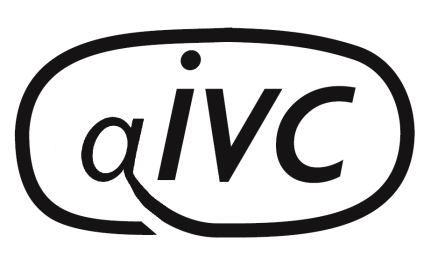 AIVC Conference 20169JulyCambridge Celebrating 70 years of IVC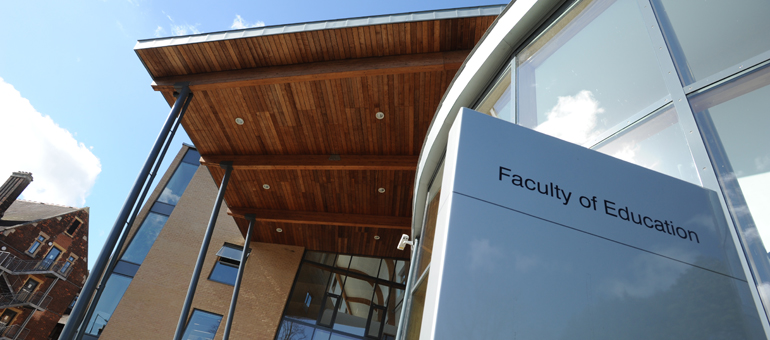 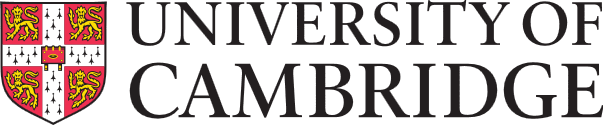 Faculty of EducationHills RoadCambridge, CB2 8PQTel 01223 767600https://www.educ.cam.ac.uk/As you may be aware the format for the 2016 conference has changed and this year we are having a one day conference, with all business taking place on Saturday 9th July. Each club can send up to 2 delegates for the conference, for which there will be no charge, as the conference cost will be covered by AIVC. Booking is essential so that the correct number of delegates can be catered for.A dinner/dance will be held Saturday evening, at Homerton College, next door to the Faculty of Education and AIVC will provide a £20 subsidy for conference delegates (again limited to a maximum of 2 per club). There is a booking form below for the dinner/dance, including menu choices.This year delegates and guests will be required to book their own accommodation. Details of different venues are provided including rooms at Homerton College, where a number of rooms have been reserved for AIVC.Any queries can be directed to: Brenda Field chair@cambsivc.org or Ann Waterman ann22waterman@hotmail.com BOOKING FORMPlease complete the booking form and email a copy to Brenda Field chair@cambsivc.org and Sarah Davis  sarah_l_davis@talk21.comIt would be appreciated if you could confirm your booking by Mon 13th June 2016AIVC will pay for up to 2 delegates per club, to attend the AGM, at The Faculty of Education. Any additional members,  who wish to attend the AGM should register as extra delegates at a cost of £18 pp. Club members who wish to attend just for the social part of the weekend should register as guests. There will be no charge if not attending the AGM. Numbers will help with organising activities.Delegates DetailsPlease let us know if you have any special dietary requirements for lunch.Non-Delegates  / Guest DetailsPayments for Extra Delegates, £18 pp, and for the Saturday night dinner/dance at Homerton £44pp (£24pp  for delegates), should be made by bank transfer to:Acc Name: ASSOCIATION OF INTER-VARSITY CLUBSSort Code: 40-17-14Acc No: 12392194Ref: Your name + ConfOr by cheque made payable to: ASSOCIATION OF INTER-VARSITY CLUBS  and sent to Sarah Davis 22 Button End, Harston, Cambridge, CB22 7NXSaturday Dinner/Dance Homerton College Cost £44 / Delegates £24HOMERTON DINNER/DANCE MENU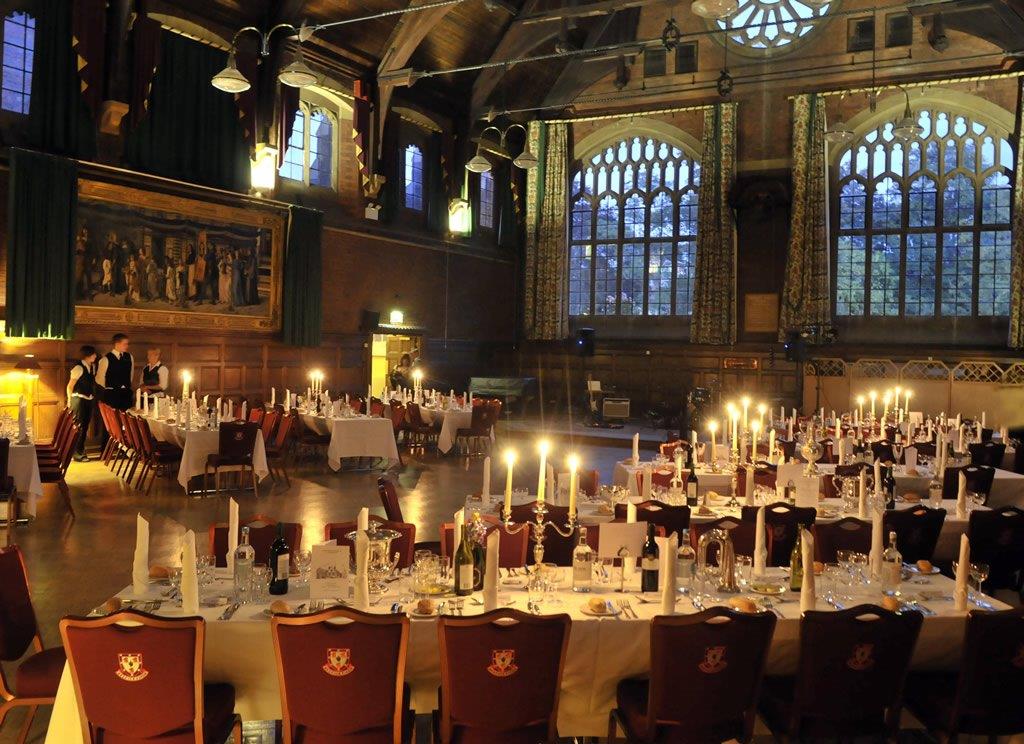 StartersSalmon mi cuit, pickled beets, lime dressing (S1)Camembert fig and shallot tart with a sesame seed dressing (S2)Watercress soup, poached free range egg, garnished with toasted almonds (S3)Main CoursesFillet of beef from the castle estate in Lincolnshire, fondant potatoes, green beans, vine tomatoes (M1)Pan-seared fillet of seabass, marinated peppers, crushed new potatoes, pea puree & crispy skin (M2)Wild mushroom & spinach wellington (M3)DessertsChocolate marquise, chocolate soil, white chocolate mallow & kirsch-infused cherries (D1)Cambridge burnt cream, pistachio shortbread, raspberry sorbet (D2)Pimms jelly, gin & tonic ice cream, orange tuille (D3)Please let us know if you have any specific dietary requirementsACCOMMODATION INFORMATIONPlease note that prices may vary from those given here, so please check the relevant websites for up to date information on costs, availability and booking.Club NameAddressContact NameAddressContact Committee Position heldAddressContact Phone NoEmailNameContact emailContact Phone NumberNameNon- Delegate (£18)Guests FOCContact emailContact Phone NumberNameStarterMainDessertSpecific dietary requirementsSpecific dietary requirementsSpecific dietary requirementsSpecific dietary requirements VenueAccommodation & Cost per nightHomerton CollegeHills Road, Cambridge, CB2 8PHTel 01223 747111http://www.homertonconference.com/accommodation/  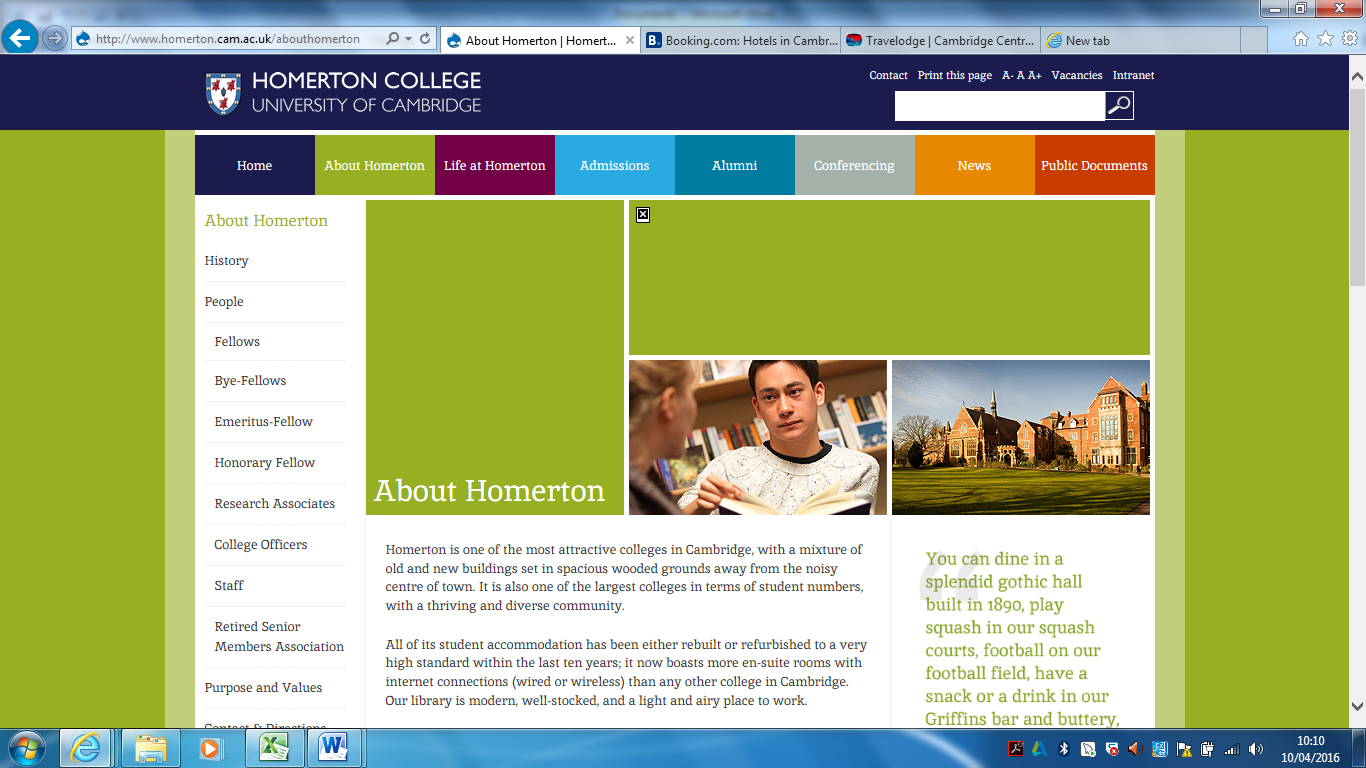 Please use the promotional code KX22741 when bookingSingle £81.90Helen Hotel167-169 Hills Rd, Cambridge CB2 8RJTel 01223 246465http://www.helenhotel.co.uk/index.htm 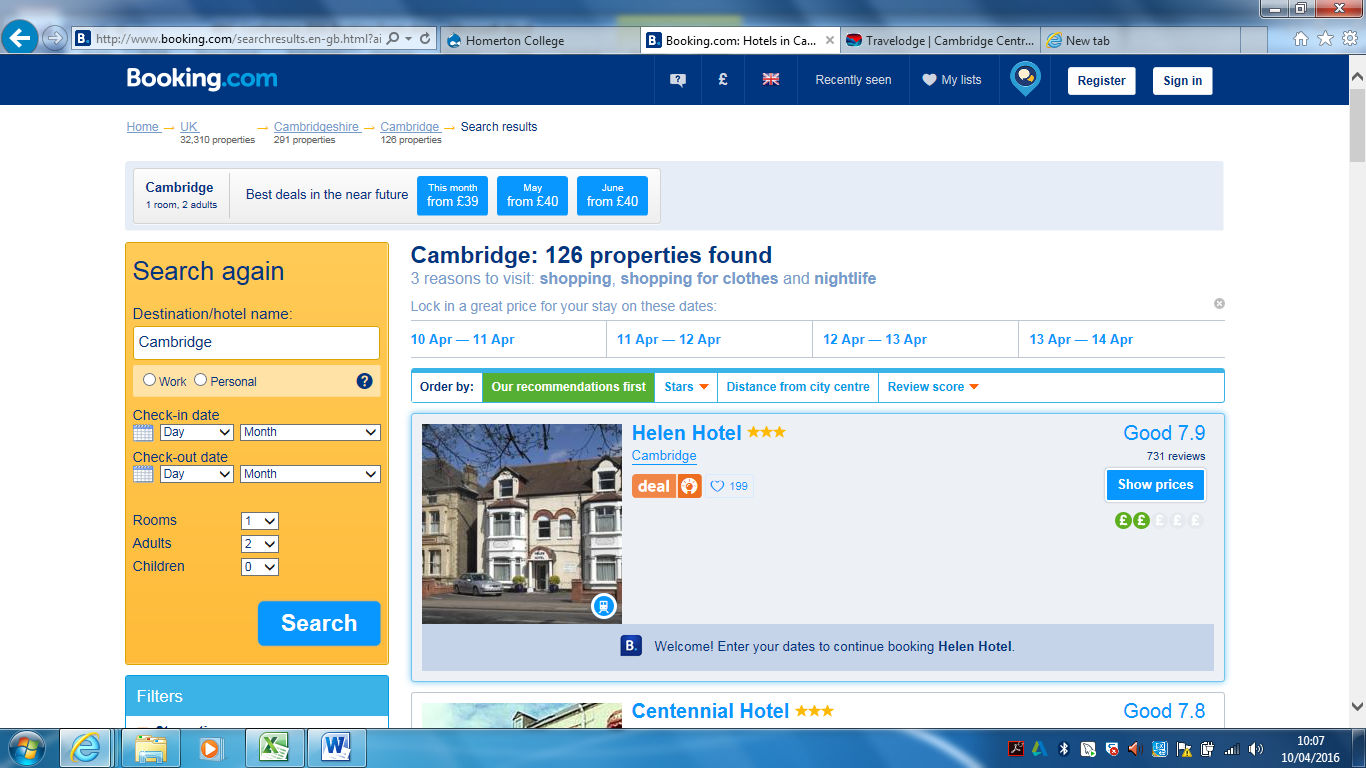 Single £62.00Double £89.00Cambridge Youth Hostel97 Tenison Road, Cambridge,  CB1 2DNTel 0845 371 9728http://www.yha.org.uk/hostel/cambridge 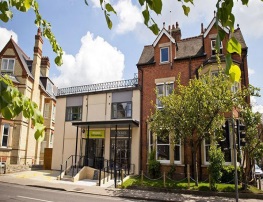 From £23 ppParkview Guest House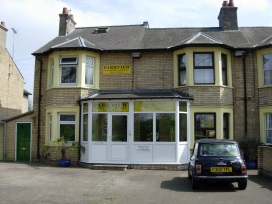 116 Vinery Road, Cambridge, CB1 3DTTel 01223 247287http://www.parkviewhotel.co.uk/ Single £45Double/Twin £65Fairways Guest House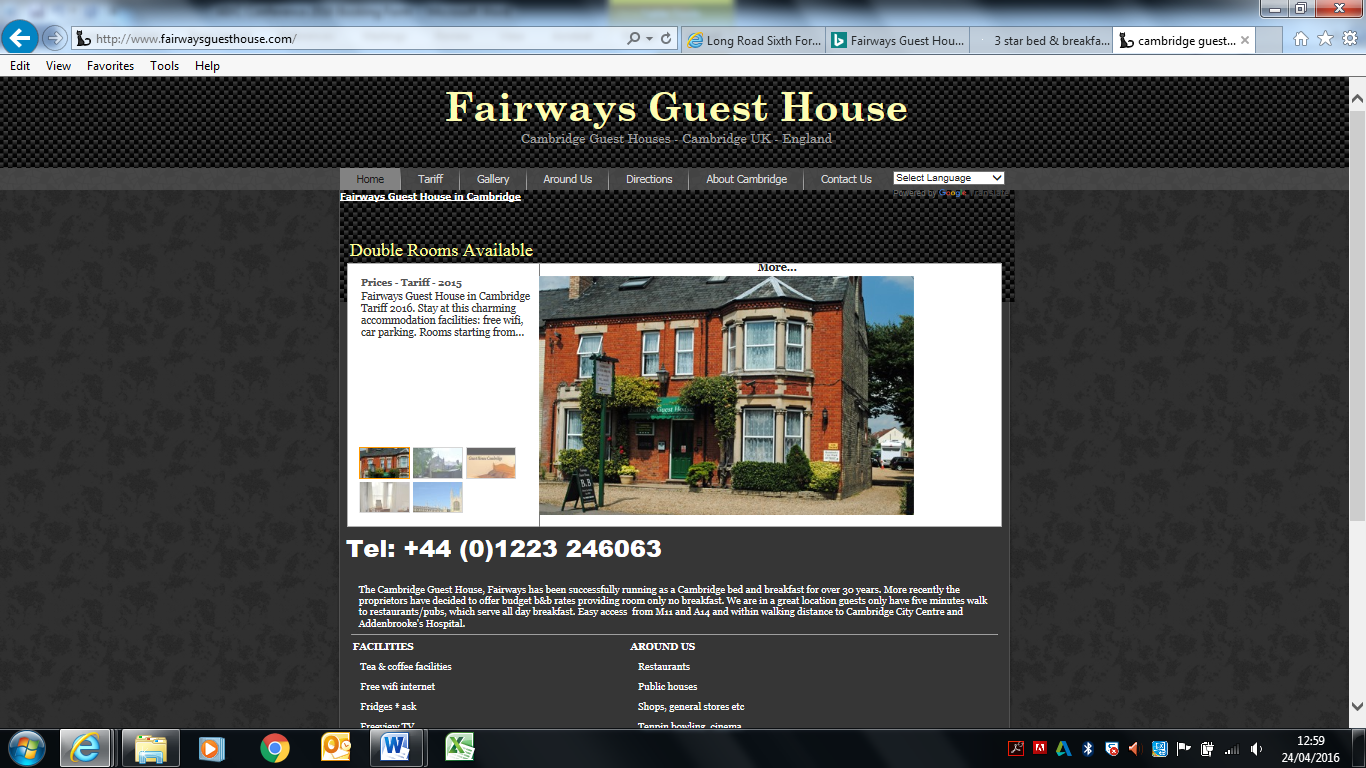 141-143 Cherry Hinton Road, Cambridge, CB1 7BXTel 01223 246063http://www.fairwaysguesthouse.com/ Single £35-£55Double/Twin £55-£80Railway Lodge, 150 Tennison Road, Cambridge, CB1 2DP Telephone 01223 467688http://www.cambridge-guesthouse-accommodation.co.uk/ 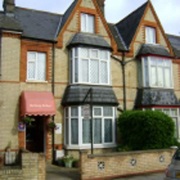 Double only £85 Acacia Guest House 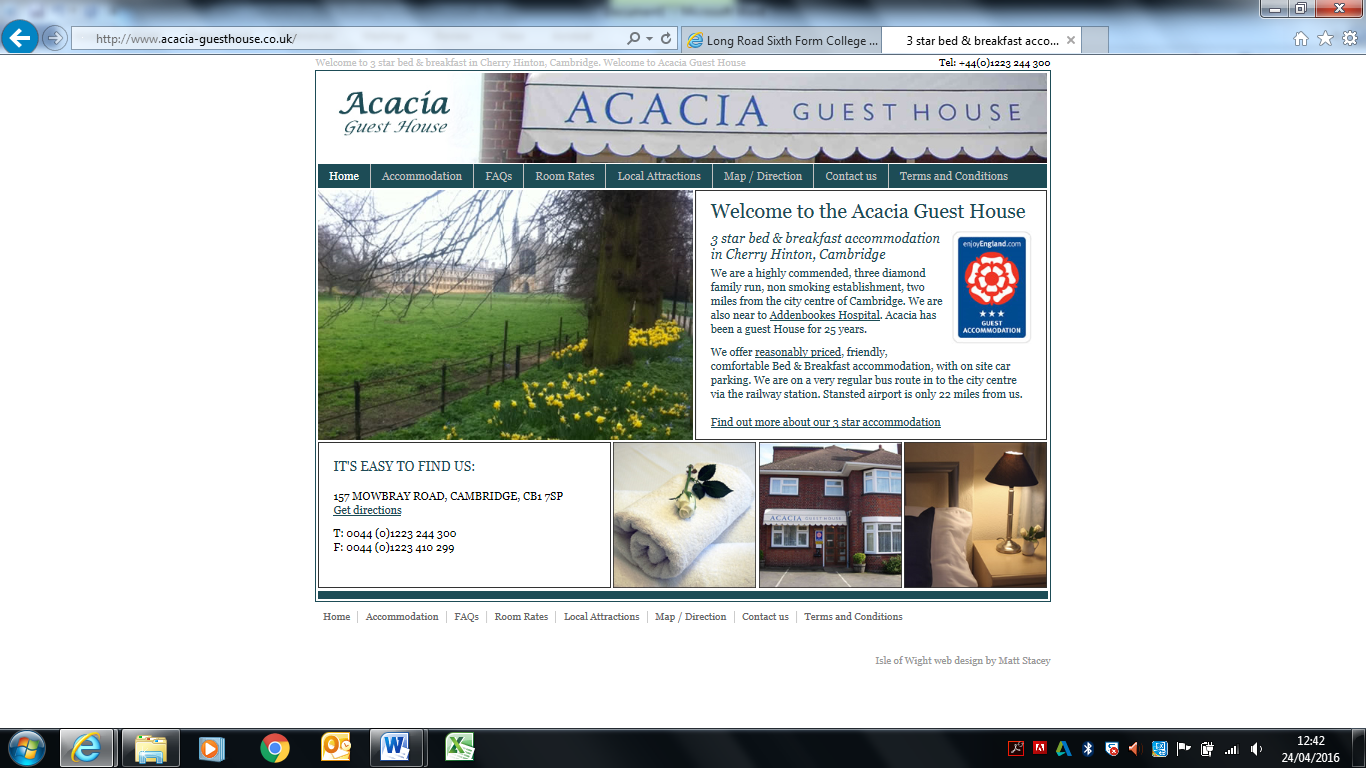 157 Mowbray Road, Cambridge , CB1 7SPTel 01223 244 300http://www.acacia-guesthouse.co.uk/ Single £45Double/Twin £55-£75Carolina Guest House138 Perne Road, Cambridge, CB1 3NXTel 01223 247015http://www.carolinaguesthouse.co.uk/   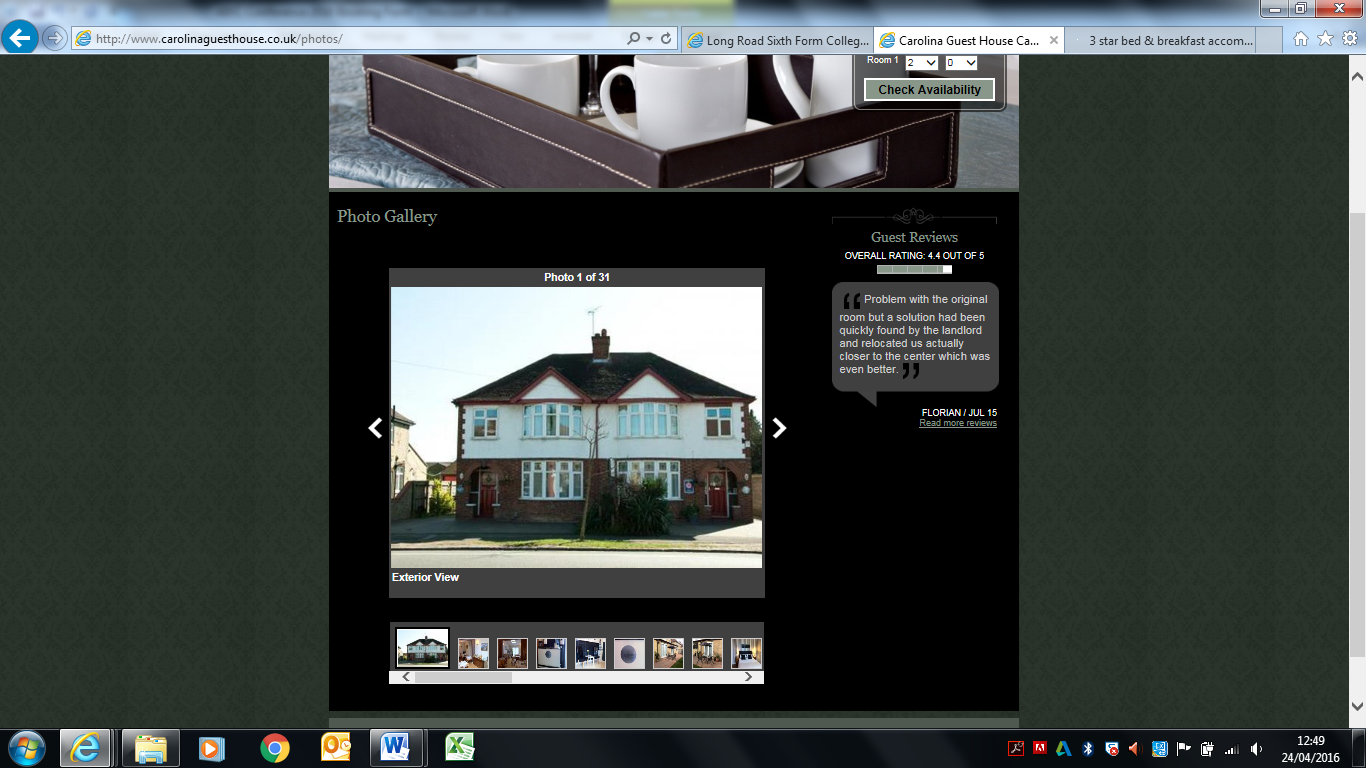 Double £90Travel LodgeCambridge Leisure Park, Clifton Way, Cambridge, CB1 7DYTel 0871 984 6101https://www.travelodge.co.uk/hotels/255/Cambridge-Central-hotel?WT.tsrc=PPC&WT.srch=1&gclid=CKyInI3bg8wCFc0y0wodvewFfw 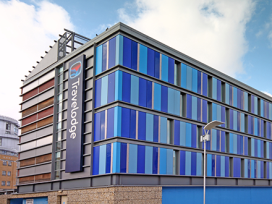 Double £154Centennial Hotel63/71 Hills Road, Cambridge, CB2 1PGTel 01223 314652http://www.centennialhotel.co.uk/ 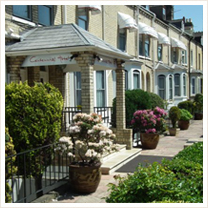 Single £105Regent Hotel 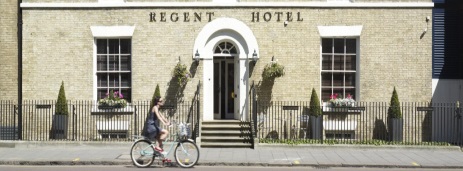 41 Regent Street, Cambridge, CB2 1ABTel 01223 351470Email reservations@regenthotel.co.uk.Book online and quote WEB for discount on flexible ratehttp://www.regenthotel.co.uk Twin/Double£140 Royal Cambridge HotelTrumpington Street, CB2 1PYTel 01223 351631http://www.sjhotels.co.uk/cambridge 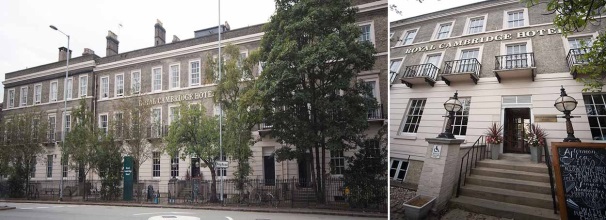 Single £159 Twin/Double £189 Gonville HotelGonville Place, Cambridge, CB1 1LYTel 01223 366611http://www.gonvillehotel.co.uk/  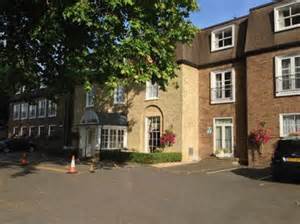 From £199Sorrento Hotel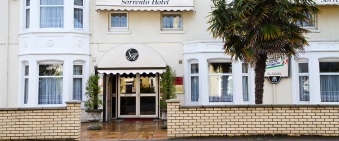 196 Cherry Hinton Road, Cambridge, CB1 7ANTel 1223 243533 http://sorrentohotelcambridge.co.uk/ Single £85Double from £103 Per nightThe University Rooms website, provides details and booking facilities for B&B at many Cambridge University colleges. Prices and availability are variable. http://www.universityrooms.com/en/city/cambridge/home 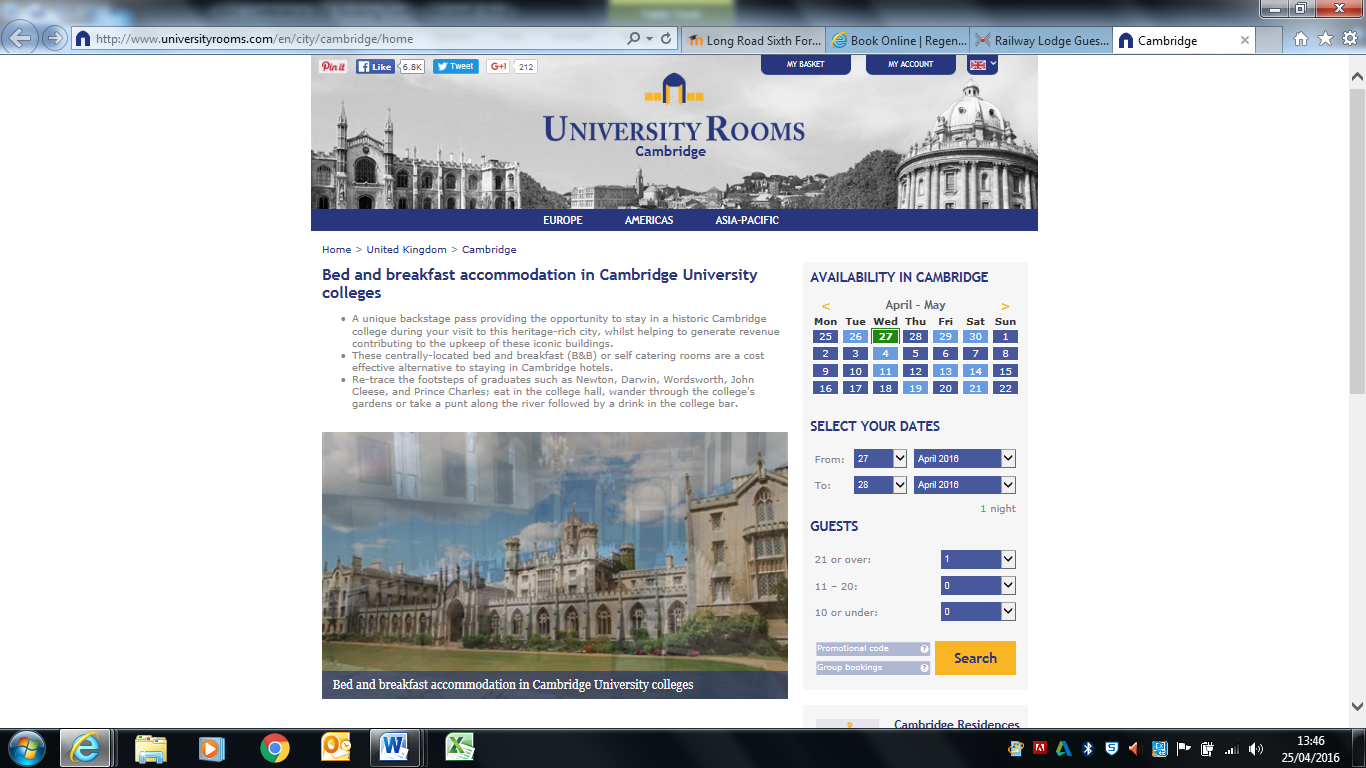 The University Rooms website, provides details and booking facilities for B&B at many Cambridge University colleges. Prices and availability are variable. http://www.universityrooms.com/en/city/cambridge/home 